DATUM: Sreda, 27. 05. 2020PREDMET: SLJRAZRED: 6. aSPOZNAVAMNAVODILA ZA DELOMOJI IZDELKIPOEZIJA - PESNIŠTVODober dan! Tudi poeziji dober dan.Recitacija.Deklamacija.Poznavanje pesništva:verz,kitica,rima,poosebitev, ...REŠITVE:REŠITVE:  Dane Zajc: Moja prva pesem 2. Z ljubeznijo. 6. Prva ljubezen nas po pesnikovem mnenju obišče v spominih, prvo pesem pa nosimo vedno v sebi. 7. Prva ljubezen nas v spominih obišče. 8. Tri kitice. Ne. Prvi dve sta sestavljeni iz štirih, tretja pa iz   petih verzov.9. Prva pesem, prva ljubezen. Po smislu: Ker skuša pojasniti podobnosti med prvo pesmijo in prvo ljubeznijo. 10. Prva pesem nas v spominih obišče / … njen glas, zaupen in tih, zašepeta iz prve pesmi okorni stih.Recitiram pesem Daneta Zajca: Moja prva pesem.Poznaš razliko?Ponoviš in pregledaš zapis v zvezku.Si jo prepoznal/-a?Zapiši jo v zvezek.Pripravi SDZ: Dane Zajc: Moja prva pesem – PREVERIM REŠITVE.POEZIJA - PESNIŠTVODober dan! Tudi poeziji dober dan.Recitacija.Deklamacija.Poznavanje pesništva:verz,kitica,rima,poosebitev, ...REŠITVE:REŠITVE:  Dane Zajc: Moja prva pesem 2. Z ljubeznijo. 6. Prva ljubezen nas po pesnikovem mnenju obišče v spominih, prvo pesem pa nosimo vedno v sebi. 7. Prva ljubezen nas v spominih obišče. 8. Tri kitice. Ne. Prvi dve sta sestavljeni iz štirih, tretja pa iz   petih verzov.9. Prva pesem, prva ljubezen. Po smislu: Ker skuša pojasniti podobnosti med prvo pesmijo in prvo ljubeznijo. 10. Prva pesem nas v spominih obišče / … njen glas, zaupen in tih, zašepeta iz prve pesmi okorni stih.Recitiram pesem Daneta Zajca: Moja prva pesem.Poznaš razliko?Ponoviš in pregledaš zapis v zvezku.Si jo prepoznal/-a?Zapiši jo v zvezek.Pripravi SDZ: Dane Zajc: Moja prva pesem – PREVERIM REŠITVE.Dane Zajc – ustvarjalec otroške in mladinske književnostiVideo seja – recitacija in pogovor o ocenjevanju.Poišči podatke na spletu in v zvezek zapiši kratek življenjepis in njegova dela.Dobimo se ob 12.00 uri.NAMENI UČENJA – Učim se:O pesništvu in spoznavanja pojmov: poezija, kitica, verz, Prepoznati poosebitev.Interpretativno brati pesemsko besedilo.Razumevanja pesniškega besedila.Ločiti deklamacijo od recitacije.KRITERIJI USPEŠNOSTI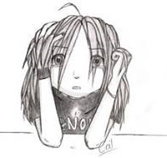 Uspešen/-a bom, ko bom:Pojdi skozi namene učenja in samostojno oblikuj kriterije uspešnosti.Uspešno delo ti želim.M. AnzelcOVREDNOTI SVOJE DELO:Kaj sem se danes učil/-a? Kaj mi je šlo dobro? Bi kaj želel/-a predlagati? V zvezek:zapiši – samoevalviraj – razmišljaj.(Odgovarjaš na vprašanja vrednotenja svojega dela.)